Plan de Passation des marchés, Exercice 2024Novembre 2023SOMMAIREI. Généralités1.1 Informations générales sur le projetPays :	Burkina FasoEmprunteur :	Burkina FasoNom du Projet :	 Centre d'Etudes, de Formation et de Recherche en Gestion des Risques sociaux (CEFORGRIS)Agence d’exécution du Projet : Université Joseph KI-ZERBONuméro du crédit : Numéro du don : 1.2 Date d’approbation du plan de passation de marchés : Plan original: 2.3 Date de publication de l’avis général de passation de marchés : ………………2.4 Période couverte par le Plan de passation des marchés : Janvier à décembre 20242.5 Risque du projet : substantielII. Fournitures, équipement, travaux et Services autres que services de consultants2.1 Pré-qualification. Non applicable2.2 Procédures proposées pour les composantes CDD (selon le paragraphe. 3.17 des Directives : Non applicable Référence au Manuel d’exécution du projet / Manuel de Passation de marchés : manuel de procéduresAdministratives et financières approuvés par la Banque mondiale le : 13 mars 2020 (Cf. rapport vérification IDL 1, N°2 2.3 Tout autre arrangement spécial en passation de marchés : non applicable2.4 Allotissement des marchés avec méthodes et calendrier Sigles et abréviationsAOO (N) : Appel d’Offres Ouvert (National)CC : Consultation de consultantsDPX : Demande de prixDC : Demande de CotationED : Entente Directe.Partie I du PPM : Marchés de fournitures, équipements, travaux et Services autre que services de consultants.III. Sélection de Consultants3.1. Seuil de Revue PréalableDécisions de sélection sujet à la revue préalable de la Banque comme indiqué dans l'Annexe 1 des Directives Sélection et Emploi de consultants :3.2. Liste restreinte composée entièrement de Consultants Nationaux :Liste restreinte de consultants pour prestations de Services, d’un coût estimatif inférieur à 200 000$ US ou équivalent par contrat (ce coût est de 400.000USD pour les études architecturales/techniques et le suivi/contrôle de travaux), peut être entièrement composée de Consultants nationaux conformément aux dispositions du paragraphe 2.7 des Directives de Sélection et Emploi de Consultants.3.3 Tout autre arrangement spécial de Sélection de consultants : néant3.4 Tâches de consultation avec des méthodes de sélection et calendrierSigles et abréviationSBQC : Sélection de Consultant Basée sur la Qualité et sur le CoûtSBQ : Sélection de Consultant Basée sur la QualitéSMC : Sélection au Moindre CoûtSCBD : Sélection dans le Cadre du Budget DéterminéAMI : Avis à Manifestation d’IntérêtDPRO (A) : Demande de Propositions (Allégée ou Accélérée)CC : Consultation de consultantPartie II du PPM : Sélection de consultantIV. Les grandes masses par procédure de passation des marchésLe montant des propositions de passation de marchés attendus au titre de l’année 2024, toutes procédures confondues, s’élève à 686 945 778 F CFA soit 1 174 266 $ US. Les grandes masses par procédure sont les suivantes : 4.1 Procédures de droit commun :Appels d’offres ouverts : 275 100 000 F CFA pour un (01) marché. 4.2 Procédures allégées :Demandes de prix : 286 823 858 F CFA pour cinq (06) marchés ;Demande proposition : 10 000 000 F CFA pour un (01) marché ;Demande de cotation : 48 000 000 F CFA pour dix (10) marchés ; Consultation de consultant : 57 021 920 F CFA pour deux (08) marchés.4.3 Procédures exceptionnelles : Entente directe et convention : 10 000 000 F CFA pour huit (01) marché.Le tableau ci-dessous donne la situation d’ensemble du PPM 2024 du Centre d'Etudes, de Formation et de Recherche en Gestion des Risques sociaux (CEFORGRIS)Tableau de synthèse des grandes masses 2024Le montant des prestations en procédures de droit commun et allégées attendu s’élève à 676 945 778 F CFA Les marchés en procédures exceptionnelles s’élèvent à 10 000 000 F CFA.4.4 Le respect des indicateurs (normes)La situation du PPM pour l’année 2024 se présente en pourcentage du nombre des marchés à passer par procédure comme suit : Procédures de droit commun et allégées : 96,30 % pour une norme d’au moins 85 %Procédures exceptionnelles 3,70 % pour une norme d’au plus 15 %.Tableau de synthèse des marchés aboutis mais non payés au titre de l’exercice 2023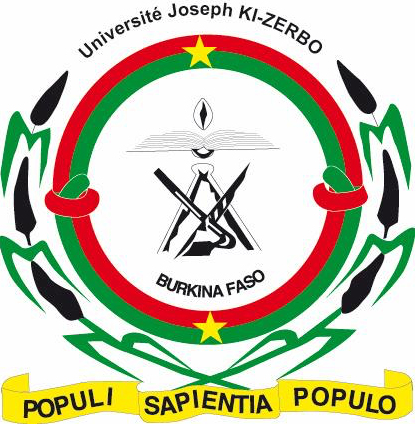 UNIVERSITE JOSEPH KI ZERBO (UJKZ)**********************UNIVERSITE JOSEPH KI ZERBO (UJKZ)**********************UNIVERSITE JOSEPH KI ZERBO (UJKZ)**********************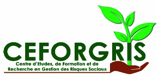 UFR / Sciences Humaines (UFR/SH)UFR / Sciences Humaines (UFR/SH)UFR / Sciences Humaines (UFR/SH)UFR / Sciences Humaines (UFR/SH)UFR / Sciences Humaines (UFR/SH)Centre d'Etudes, de Formation et de Recherche en Gestion des Risques sociaux (CEFORGRIS)Centre d'Etudes, de Formation et de Recherche en Gestion des Risques sociaux (CEFORGRIS)Centre d'Etudes, de Formation et de Recherche en Gestion des Risques sociaux (CEFORGRIS)Centre d'Etudes, de Formation et de Recherche en Gestion des Risques sociaux (CEFORGRIS)Centre d'Etudes, de Formation et de Recherche en Gestion des Risques sociaux (CEFORGRIS)N°Imputation budgétaireNature des prestationsCoût estimé en francs CFAMode de passationPréqualification (oui/non)Revue par la banque (priori/ post)Date de publicationDate d’ouverture offresDélai de traitement (jours)Proposition d’attributionApprobation du rapport d’évaluationSignature contratDate de démarrageDélai d’exécution1Pauses café (3 ltos)22 950 000DPXNonPostériori29-02-2415-03-24219-03-2421-03-2408-04-2411-04-24360 jrs2Acquisition de billets d'avions (3 ltos)59 000 000DPXNonPostériori28-02-2414-03-24218-03-2420-03-2405-04-2410-04-24360 jrs3Acquisition de consommables informatiques (3 ltos)15 240 000DPXNonPostériori07-03-2422-03-24226-03-2428-03-2415-04-2418-04-24360 jrs4Acquisition de fournitures de bureau (3 ltos)8 800 000DCFNonPostériori25-01-2430-01-24131-01-2402-02-2409-02-2414-02-24360 jrs5Acquisition de mobilier de bureau (3 ltos)70 272 922DPXNonPostériori26-02-2412-03-24214-03-2418-03-2403-04-2408-04-2430 jrs6Acquisition de matériel informatique (3 ltos)89 360 936DPXNonPostériori21-02-2406-03-24208-03-2412-03-2428-03-2402-04-2430 jrs7Acquisition de crédits de communication (2 ltos)5 800 000DCFNonPostériori29-02-2405-03-24106-03-2408-03-2415-03-2420-03-2430 jrs8Acquisition de carburant (2 ltos)10 000 000EDNonPostériori22-01-2425-01-24126-01-2430-01-2406-02-2409-02-2430 jrs9Abonnement de site web (2 ltos)4 000 000DCFNonPostériori22-01-2425-01-24126-01-2430-01-2406-02-2409-02-2415 jrs10Acquisition de vidéo projecteur au profit de IPESTI et LGD6 200 000DCFNonPostériori20-02-2423-02-24126-02-2428-02-2406-03-2411-03-2415 jrs11Abonnement de la connexion internet600 000DCNFNonPostériori22-02-2427-02-24128-02-2401-03-2408-03-2413-03-24360 jrs12Acquisition et installation de dispositifs de connexion internet2 000 000DCFNonPostériori04-03-2407-03-24108-03-2412-03-2419-03-2422-03-2430 jrs13Entretiens et maintenance de véhicule (car)5 000 000DCFNonPostériori20-02-2423-02-24126-02-2428-02-2406-03-2411-03-24360 jrs14Construction et équipement en tables bancs du RDC275 100 000AOONonPostériori28-12-2312-02-24315-02-2419-02-2406-03-2411-03-24180 jrs15Location de salles de cours pour les Masters du CEFORGRIS30 000 000DPXNonPostériori09-01-2423-01-24225-01-2429-01-2414-02-2419-02-24360 jrs16Nettoyage des locaux1 800 000DCFNonPostériori09-01-2412-01-24115-01-2417-01-2424-01-2429-01-24360 jrs17Réhabilitation de bâtiment administratif9 800 000DCFNonPostériori45 jrs45 jrs45 jrs45 jrs45 jrs45 jrs45 jrs45 jrs18Acquisition de dispositif de visio conférence4 000 000DCFNonPostériori19-02-2422-02-24123-02-2427-02-2405-03-2408-03-2430 jrsTOTAL ITOTAL ITOTAL I619 923 858Services de consultantsMéthode de passation de marchésValeur seuil du marché $EUContrats soumis à examen préalable de l’IDAConsultantsFirmesSBQC; SBQ; SCM; SCBD, Pas de seuil Tout contrat de 1.000.000 $EU ou plus, indépendamment du mode de sélectionConsultantsFirmesSBQC<300.000Tout contrat de 1.000.000 $EU ou plus, indépendamment du mode de sélectionConsultantsFirmesEntente directePas de seuilTout contrat de 1.000.000 $EU ou plus, indépendamment du mode de sélectionConsultantsIndividuelsConsultant individuel Pas de seuilTout contrat de 300.000 $ EU ou plus, indépendamment du mode de sélection (comparaison de CV ou Entente directe)ConsultantsIndividuelsEntente directePas de seuilTout contrat de 300.000 $ EU ou plus, indépendamment du mode de sélection (comparaison de CV ou Entente directe)Tous les Termes de Référence, quel que soit la valeur du contrat, sont soumis à examen préalable. Le justificatif de toute entente directe dont le coût estimatif n’atteint pas le seuil de revue préalable de la Banque doit être transmis avec le PPM.Tous les Termes de Référence, quel que soit la valeur du contrat, sont soumis à examen préalable. Le justificatif de toute entente directe dont le coût estimatif n’atteint pas le seuil de revue préalable de la Banque doit être transmis avec le PPM.Tous les Termes de Référence, quel que soit la valeur du contrat, sont soumis à examen préalable. Le justificatif de toute entente directe dont le coût estimatif n’atteint pas le seuil de revue préalable de la Banque doit être transmis avec le PPM.Tous les Termes de Référence, quel que soit la valeur du contrat, sont soumis à examen préalable. Le justificatif de toute entente directe dont le coût estimatif n’atteint pas le seuil de revue préalable de la Banque doit être transmis avec le PPM.N°Imputation budgétaireNature des prestationsCoût estimé en francs CFAMode de passationPréqualification (oui/non)Revue par la banque (priori/ post)Date de publicationDate d’ouverture offresDélai de traitement (jours)Proposition d’attributionApprobation du rapport d’évaluationSignature contratDate de démarrageDélai d’exécution1Notice d’impact environnemental et social de la construction du bâtiment du CEFORGRIS et élaboration du Plan de Gestion environnementale et sociale6 743 700CCNonPostériori27-12-2302-janv-24103-janv-2405-janv-2412-janv-2417-janv-2445 jrs2Etudes architecturales de la construction du bâtiment du CEFORGRIS9 899 610CCNonPostériori28-12-2304-janv-24105-janv-2409-janv-2416-janv-2419-janv-24360 jrs3Suivi contrôle architectural des travaux de construction du Bâtiment du CEFORGRIS9 899 610CCNonPostériori08-01-2411-janv-24112-janv-2416-janv-2423-janv-2426-janv-24360 jrs4Etude d'ingénierie9 499 000CCNonPostériori08-01-2411-janv-24112-janv-2416-janv-2423-janv-2426-janv-2430 jrs5Etudes géotechnique pour la construction du bâtiment du CEFORGRIS3 481 000CCNonPostériori27-12-2302-janv-24103-janv-2405-janv-2412-janv-2417-janv-2431 jrs6Etudes de sécurité incendie9 499 000CCNonPostériori28-12-2304-janv-24105-janv-2409-janv-2416-janv-2419-janv-2432 jrs7Contrôle des équipements techniques et de la qualité des matériaux en vue d'assurer la garantie décennale des travaux de construction du siège de CEA-CEFORGRIS1 000 000CCNonPostériori09-01-2412-janv-24115-janv-2417-janv-2424-janv-2429-janv-24360 jrs8Mise en œuvre du Plan de Gestion Environnementale et Sociale (PGES)10 000 000DPRoNonPostériori10-01-2424-janv-24125-janv-2429-janv-2405-févr-2408-févr-2430 jrs9Corrections et éditions d'ouvrages (3 lots)7 000 000CCNonPostériori07-02-2412-févr-24113-févr-2415-févr-2422-févr-2427-févr-24360 jrsTOTAL ITOTAL ITOTAL I67 021 920Montant total du PPM 2024 en F CFA686 945 778Montant total du PPM 2024 en $ US1 174 266ProcéduresMode PassationNbre de contratsMontant prévisionnelTaux (%)Procédures de droit communAppel d’offres ouvert1275 100 0003,70%Procédures allegéesDemande de prix6286 823 85822,22%Procédures allegéesDemande de propositions110 000 0003,70%Procédures allegéesDemande de cotations1048 000 00037,04%Procédures allegéesConsultation de consultant857 021 92029,63%Total ITotal I26676 945 77896,30%Procédures exceptionnelles :Entente directe et Conventions110 000 0003,70%Total IITotal II110 000 0003,70%Total I+IITotal I+II27686 945 778100,00%DésignationNombreMontantMarché de fournitures, Travaux et services autres que les services de consultants19 800 000Services de consultants0-TOTAL19 800 000